Świąteczna oferta dań na wynosRestauracja American House Grudzień 2023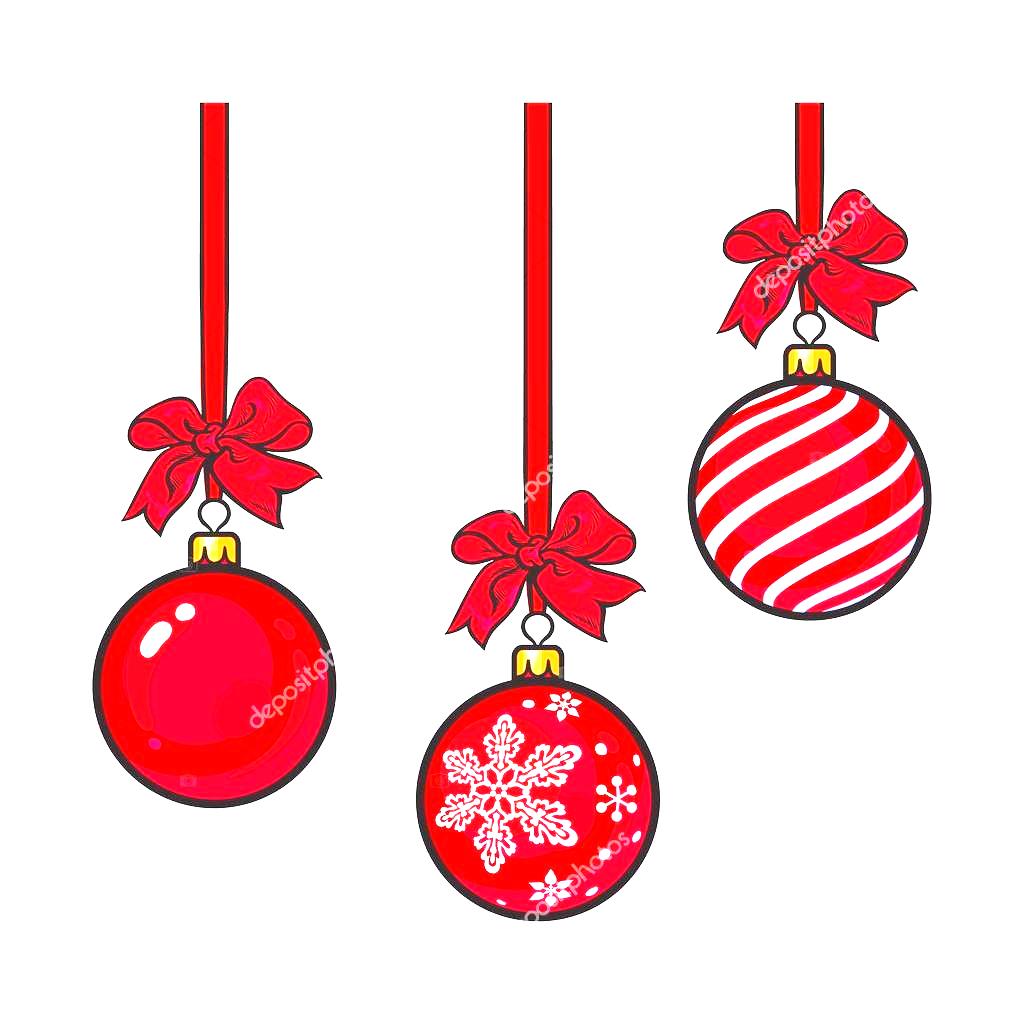 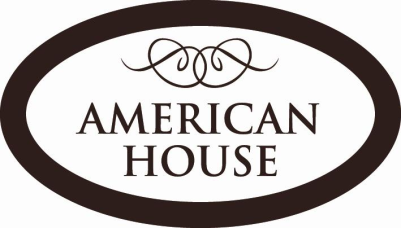                                               ZAMÓWIENIENazwisko/Firma:………………………………………………………………………………………………Tel……………………………..……..Adres e-mail: .…….…………………………………………………..Proszę o przygotowanie zamówienia na dzień :__________________godz.:___________________________Zamówienia świąteczne przyjmujemy do dnia 18 grudnia do godz. 20.00 lub krócej, w zależności od liczby zamówień. Odbiór zamówień: 22-23.12.2023 w godzinach 16-22Zapraszamy do zapoznania się z naszą sylwestrowo-karnawałową ofertą wynosową.Do przedstawionych w tabelach cen należy doliczyć koszty opakowań wynosowych. W przypadku zamawiania dań na półmiskach ( np. w galarecie), prosimy o podanie informacji :Klient dokonuje płatności gotówką przy odbiorze dań. Przy zamówieniach powyżej 200zł konieczna jest wpłata zaliczki w wysokości 50%.Zamówienia przyjmujemy osobiście, telefonicznie lub e-mailem.  Numer konta do wpłat zaliczek:    PL 80 1050 1054 1000 0091 2776 1162American House Bed & Breakfast Agnieszka Joanna Moroz, ul. Baletowa 3, 02-867 WarszawaRestauracja  American House, ul. Baletowa3, 02-867 Warszawatel: +48 667 676 576 lub +48 692 259 010office@americanhouse.pl, restauracja@americanhouse.pl,   www.restauracjaamericanhouse.plNASZA REKOMENDACJAPORCJACENAza porcjęILOŚĆSUMAZUPY  I DODATKIZUPY  I DODATKIZUPY  I DODATKIZUPY  I DODATKIZUPY  I DODATKIBarszcz czerwony czysty900ml42,00 złTradycyjna zupa grzybowa900ml54,00 złPRZEKĄSKI ZIMNE I GORĄCE, SAŁATKI, SOSYPRZEKĄSKI ZIMNE I GORĄCE, SAŁATKI, SOSYPRZEKĄSKI ZIMNE I GORĄCE, SAŁATKI, SOSYPRZEKĄSKI ZIMNE I GORĄCE, SAŁATKI, SOSYPRZEKĄSKI ZIMNE I GORĄCE, SAŁATKI, SOSYŚledź w oleju200g*24,00 złPolędwica z dorsza po grecku z lekką korzenną nutą         300g*52,00 złKarp w galarecie ze świeżo tartym chrzanem300g*73,00złPasztet z gęsi z orzechami i żurawiną 500g56,00 zł Nóżki wieprzowe w galarecie300g49,00 złSchab faszerowany musem jajeczno-chrzanowym,w delikatnej galarecie300g58,00 zł* Podana waga dotyczy czystego mięsa lub ryby bez galarety i dodatków* Podana waga dotyczy czystego mięsa lub ryby bez galarety i dodatków* Podana waga dotyczy czystego mięsa lub ryby bez galarety i dodatków* Podana waga dotyczy czystego mięsa lub ryby bez galarety i dodatków* Podana waga dotyczy czystego mięsa lub ryby bez galarety i dodatkówDANIA GŁÓWNE I DODATKIDANIA GŁÓWNE I DODATKIDANIA GŁÓWNE I DODATKIDANIA GŁÓWNE I DODATKIDANIA GŁÓWNE I DODATKIAromatyczna kaczka pieczona z jabłkami i majerankiem z sosem z piernika – porcja luzowana250g52,00 złZrazy cielęce w sosie z borowikami 360- 400g*  2 porcje104,00 złPieczony sandacz z sosem z porów360- 400g*  2 porcje82,00 złKarp smażony z duszonymi borowikami360- 400g*  2 porcje89,00 złKapusta wigilijna z grzybami i olejem lnianym 500g50,00 złŚwiąteczny bigos gotowany na 3 rodzajach mięs500g59,00 złPierogi z kapustą i grzybami 10szt Około 300g40,00złPierogi z gęsiną z musem z jabłek10szt Około 300g40,00złUszka z grzybami /2 porcje 10 sztuk/100g30,00złKopytka500g30,00 zł Kluski śląskie500g30,00zł        * Podana waga dotyczy czystego mięsa lub ryby bez galarety i dodatków CIASTA        * Podana waga dotyczy czystego mięsa lub ryby bez galarety i dodatków CIASTA        * Podana waga dotyczy czystego mięsa lub ryby bez galarety i dodatków CIASTA        * Podana waga dotyczy czystego mięsa lub ryby bez galarety i dodatków CIASTA        * Podana waga dotyczy czystego mięsa lub ryby bez galarety i dodatków CIASTASernik domowy z czekoladą dla 8-10 os98,00 zł Torcik makowy nasączony likierem Cointreau z mascarpone i skórką pomarańczowądla 8-10 os178,00 złTorcik bezowo – kawowy z daktylami i musem porzeczkowymdla 8-10 os178,00 złRazem Półmiski szklane – kaucja 50zł/półmisekPółmiski  jednorazowe z trzciny cukrowej